Утвержден Постановление Правительства Российской федерации от 21 марта 2019 г. № 302ДОГОВОРо целевом обучении по образовательной программе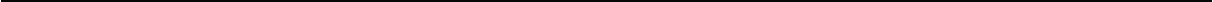 (высшего образования, среднего профессионального образования) (выбрать нужное)_ 		"___"_ 	_2019 г.(место заключения договора)	(дата заключения договора)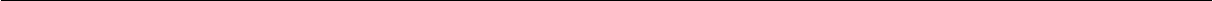 (полное наименование федерального государственного органа,органа государственной власти субъекта Российской Федерации, 	,органа местного самоуправления, юридического лица, индивидуального предпринимателя)именуем__ в дальнейшем заказчиком, в лице  	 	,(наименование должности, фамилия, имя, отчество (при наличии)действующего на основании 	,(наименование документа)с одной стороны, 	,(фамилия, имя, отчество (при наличии) гражданина)именуем__ в дальнейшем гражданином, с другой стороны, 	,(полное наименование организации, в которую будет трудоустроен гражданин)именуем__ в дальнейшем работодателем1,федеральное государственное автономное образовательное учреждение высшего образования «Крымский федеральный университет                               имени В.И. Вернадского»____________________________________________(полное наименование организации, осуществляющей образовательную деятельность, в которой обучается гражданин,именуемый в дальнейшем образовательной организацией2,совместно   именуемые    сторонами,    заключили    настоящий    договор   о нижеследующем.Предмет настоящего договораГражданин обязуется освоить образовательную программу  	(высшего образования, среднего профессионального образования) (выбрать нужное)(далее - образовательная программа) в соответствии характеристиками освоения гражданином образовательной программы, определенными разделом II настоящего договора (далее - характеристики обучения), и осуществить трудовую деятельность в соответствии с полученной квалификацией на условиях настоящего договора.Гражданин 	поступать	на	целевое(вправе, не вправе) (выбрать нужное)обучение в пределах установленной квоты приема на целевое обучение в соответствии с характеристиками обучения3.Заказчик в период освоения  гражданином  образовательной программы обязуется  	(организовать предоставление гражданину мер поддержки,предоставить гражданину меры поддержки) (выбрать нужное)и обеспечить трудоустройство гражданина в соответствии с квалификацией, полученной в результате освоения образовательной программы, на условиях настоящего договора.Согласие законного представителя - родителя, усыновителя или попечителя несовершеннолетнего гражданина, оформленное в письменной форме, прилагается к настоящему договору и является его неотъемлемой частью4.Характеристики обучения гражданинаГражданин5 поступает  	(на обучение, на целевое обучение в пределах установленной квоты приема на целевое обучение) (выбрать нужное)по образовательной программе в соответствии со следующими характеристиками обучения:наличие государственной аккредитации образовательной программы6: 	;(обязательно, необязательно) (выбрать нужное)код	и	наименование	профессии	(профессий),	специальности (специальностей), направления (направлений) подготовки:  		(профессия (одна из профессий), специальность (одна из специальностей), направление (одно из направлений) подготовки) (выбрать нужное и указать 	;код и наименование соответствующей профессии (профессий), специальности (специальностей), направления (направлений) подготовки)форма (одна из форм) обучения7: 	;(очная, очно-заочная, заочная) (выбрать нужное)на базе	образования8;(основного общего, среднего общего (выбрать нужное)наименование	организации	(организаций),	осуществляющей образовательную деятельность9: федеральное государственное автономное образовательное учреждение высшего образования «Крымский федеральный университет имени В.И. Вернадского»;_________________________________(одна или несколько организаций, осуществляющих образовательную деятельность)направленность (профиль) образовательной программы10:  	и	осваивает	образовательную	программу	в	соответствии с характеристиками обучения.Гражданин11  осваивает  образовательную  программу  в соответствиисо следующими характеристиками обучения:наличие	государственной	аккредитации	образовательной программы12: 			;(обязательно, необязательно) (выбрать нужное)код	и	наименование	профессии,	специальности,	направления подготовки:  					(профессия, специальность, направление подготовки) (выбрать нужное и указать 	;код и наименование соответствующей профессии, специальности, направления подготовки)форма обучения13: 	;(очная, очно-заочная, заочная) (выбрать нужное)наименование	организации,	осуществляющей	образовательную деятельность14 федеральное государственное автономное образовательное учреждение высшего образования  «Крымский  федеральный  университет имени В.И. Вернадского»;__________________________________________ направленность (профиль) образовательной программы15:  	 	.Место осуществления гражданином трудовой деятельностив соответствии с квалификацией, полученной в результате освоения образовательной программы, срок трудоустройства и осуществления трудовой деятельностиМесто   осуществления    гражданином    трудовой    деятельности  в соответствии с квалификацией, полученной в результате освоения образовательной программы, устанавливается:(в организации, являющейся заказчиком по настоящему договору, у индивидуального предпринимателя, являющегося заказчиком по настоящему договору, в организации, являющейся работодателемпо настоящему договору, в организации, в которую будет трудоустроен гражданин в соответствии с настоящим договором, по характеру деятельности организации, в которую будеттрудоустроен гражданин в соответствии с настоящим договором, по трудовой функции (функциям), выполняемой гражданином при осуществлении трудовой деятельности) (выбрать нужное)(далее - организация, в которую будет трудоустроен гражданин):а) полное наименование организации, в которую будет трудоустроен гражданин в соответствии с настоящим договором16: 							; б) характер	деятельности	организации,	в	которую	будеттрудоустроен гражданин в соответствии с настоящим договором17: 		; в) должность  (должности),  профессия  (профессии),  специальность,(специальности), квалификация (квалификации), вид (виды) работы18: 	.Характеристика места осуществления трудовой деятельности - выбирается и заполняется один из следующих вариантов:а) адрес осуществления трудовой деятельности:  	 	.(фактический адрес, по которому будет осуществляться трудовая деятельность, 	;в том числе в структурном подразделении, филиале, представительстве организации, в которую будет трудоустроен гражданин)б) наименование объекта (объектов) административно- территориального деления в пределах субъекта Российской Федерации, на территории которого будет трудоустроен гражданин:  	 	;в) наименование субъекта (субъектов) Российской Федерации, на территории которого будет трудоустроен гражданин:  	 	.Вид (виды) экономической деятельности организации, в которую будет трудоустроен гражданин, по Общероссийскому классификатору видов экономической деятельности19: 	.Условия оплаты труда в период осуществления трудовой деятельности20:  	 	.Гражданин и организация, в которую будет  трудоустроен гражданин, заключат трудовой договор о трудовой деятельности гражданина на условиях, установленных настоящим разделом, в срок не более ___ месяцев после  	(даты отчисления гражданина из организации, осуществляющей образовательную деятельность, в связи с получением образования (завершением обучения), даты завершения срока прохождения аккредитации специалиста) (выбрать нужное)(далее - установленный срок трудоустройства).Срок осуществления гражданином трудовой деятельности в организации, в которую будет трудоустроен гражданин, на условиях, установленных настоящим разделом (далее - установленный срок трудовой деятельности), составляет ____ года (лет)21. Указанный срок длится с даты заключения трудового договора, а при незаключении трудового договора в установленный срок трудоустройства - с даты истечения установленного срока      трудоустройства     (с     учетом      приостановления     исполненияобязательств	сторон	в	случаях,	установленных	законодательством Российской Федерации).Права и обязанности заказчикаЗаказчик обязан:а)  	(организовать предоставление гражданину следующих мер поддержки, предоставить гражданину следующие меры поддержки) (выбрать нужное)в период освоения образовательной программы22:(меры материального стимулирования (стипендии и другие денежные выплаты),оплата питания и (или) проезда и иные меры, оплата дополнительных платных образовательных услуг, оказываемых за рамками образовательной программы, предоставление в пользование 	;и (или) оплата жилого помещения в период обучения, другие меры) (выбрать нужное)б) 	трудоустройство гражданина наобеспечить (осуществить) (выбрать нужное)условиях, установленных разделом III настоящего договора;в) обеспечить условия для трудовой деятельности гражданина на условиях, установленных разделом III настоящего договора, с даты трудоустройства до истечения установленного срока трудовой деятельности (с учетом приостановления исполнения обязательств сторон  в случаях, установленных законодательством Российской Федерации);г) уведомить в письменной форме гражданина об изменении своих наименования, места нахождения, банковских реквизитов или иных сведений,  имеющих   значение   для   исполнения   настоящего   договора, в течение 10 календарных дней после соответствующих изменений;д) 	.(иные обязанности)Заказчик вправе:а) согласовывать гражданину тему выпускной квалификационной работы23;б) направлять в организацию, осуществляющую образовательную деятельность, в которой гражданин осваивает образовательную программу, предложения по организации прохождения практики гражданином;в) направлять в организацию, осуществляющую образовательную деятельность, в которой гражданин осваивает образовательную программу, запросы о предоставлении сведений о результатах освоения гражданином образовательной программы;г) 	.(иные права)Права и обязанности гражданинаГражданин обязан:а) в месячный срок после поступления на обучение по образовательной программе проинформировать в письменной форме заказчика о поступлении на обучение24;б) освоить образовательную программу в соответствии с характеристиками обучения, установленными разделом II настоящего договора;в) заключить трудовой договор на условиях, установленных разделом III настоящего договора;г) осуществить трудовую деятельность на условиях, установленных разделом III настоящего договора;д) уведомить в письменной форме заказчика об изменении фамилии, имени, отчества (при наличии), паспортных данных, банковских реквизитов, адреса регистрации по месту жительства, иных сведений, имеющих  значение  для  исполнения  настоящего  договора,  в  течение   10 календарных дней после соответствующих изменений.Гражданин вправе:а) осуществить перевод для обучения по образовательной программе в другую организацию, осуществляющую образовательную деятельность, или внутри организации, осуществляющей образовательную деятельность, в которой гражданин осваивает образовательную программу, если характеристики обучения после перевода соответствуют разделу II настоящего договора25;б) по согласованию с заказчиком осуществить перевод для обучения по образовательной программе в другую организацию, осуществляющую образовательную деятельность, или внутри организации, осуществляющей образовательную деятельность, в которой гражданин осваивает образовательную программу, с изменением характеристик обучения, указанных в разделе II настоящего договора, с внесением соответствующих изменений в настоящий договор26;в) 	.(иные права)Права и обязанности работодателя27Работодатель обязан:а) предоставить гражданину в период освоения образовательной программы следующие меры поддержки28:(меры материального стимулирования (стипендии и другие денежные выплаты),оплата питания и (или) проезда и иные меры, оплата дополнительных платных образовательных услуг, оказываемых за рамками образовательной программы, предоставление в пользование 	;и (или) оплата жилого помещения в период обучения, другие меры) (выбрать нужное)б) осуществить трудоустройство гражданина на условиях, установленных разделом III настоящего договора;в) обеспечить условия для трудовой деятельности гражданина на условиях, установленных разделом III настоящего договора, с даты трудоустройства     до     истечения      установленного     срока     трудовойдеятельности (с учетом приостановления исполнения обязательств сторон  в случаях, установленных законодательством Российской Федерации);г) 	.(иные обязанности)Работодатель вправе:а) согласовывать гражданину тему выпускной квалификационной работы29;б) 	.(иные права)Права и обязанности образовательной организации30Образовательная организация:а) учитывает предложения заказчика при организации прохождения гражданином практики;б) по запросу заказчика представляет сведения о результатах освоения гражданином образовательной программы;в) 	.(иные обязанности)Образовательная организация вправе:а) согласовывать с заказчиком вопросы организации прохождения гражданином практики;б) 	.(иные права)Ответственность сторонЗа неисполнение или ненадлежащее исполнение своих обязательств по настоящему договору стороны несут ответственность в соответствии с законодательством Российской Федерации, в том числе в соответствии с частью 6 статьи 711 Федерального закона "Об образовании  в Российской Федерации".Заказчик в случае неисполнения обязательств по трудоустройству гражданина выплачивает гражданину компенсацию в сумме, установленной     законодательством    Российской    Федерации,    в    срок_ 	и в порядке, предусмотренном разделом IV(указать срок или дату выплаты)Положения о целевом обучении по образовательным программам среднего профессионального и высшего образования, утвержденного постановлением Правительства Российской Федерации от	2019 г.№	"О  целевом обучении по образовательным  программам  среднегопрофессионального и высшего образования и признании утратившим силу постановления Правительства Российской Федерации от 27 ноября 2013   г.№ 1076".Гражданин в случае неисполнения обязательств по освоению образовательной программы и (или) по осуществлению трудовой деятельности в течение не менее 3 лет в соответствии с полученной квалификацией        возмещает         заказчику        расходы,         связанные с предоставлением        мер        поддержки        гражданину,        в        срок_ 	и в порядке, предусмотренном разделом V(указать срок или дату выплаты)Положения о целевом обучении по образовательным программам среднего профессионального и высшего образования, утвержденного постановлением    Правительства    Российской    Федерации    от2019 г. №	"О  целевом  обучении  по образовательным программам среднего профессионального и высшего образования и признании утратившим силу постановления Правительства Российской Федерации от 27 ноября 2013 г. № 1076".Стороны освобождаются от исполнения обязательств по настоящему договору и от ответственности за их неисполнение при наличии оснований, установленных законодательством Российской Федерации.Заключительные положенияНастоящий	договор	составлен	в	3	экземплярах,	имеющиходинаковую силу, по одному экземпляру для каждой из сторон.Настоящий   договор   вступает   в   силу   с   "__  "  __ 	_ 20 г. и действует до истечения установленного срока трудовой деятельности (с учетом приостановления исполнения обязательства гражданина по осуществлению трудовой деятельности в случаях, установленных законодательством Российской Федерации).В случае непоступления гражданина  	(на обучение,на целевое обучение в пределах квоты приема на целевое обучение) (выбрать нужное)по образовательной программе  	(в течение 		после заключения настоящего договора, до " 	" 		20 	г.) (выбрать нужное)настоящий договор расторгается31.Внесение	изменений	в	настоящий	договор	оформляется дополнительными соглашениями к нему.Настоящий договор	расторгнут(может быть, не может быть) (выбрать нужное)по соглашению сторон32.6. 	.(иные положения)Адреса и платежные реквизиты сторон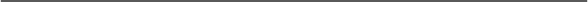 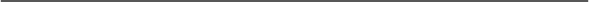 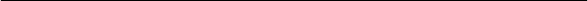 1 Указывается, если организация, в которую будет трудоустроен гражданин, является стороной договора о целевом обучении, заключенного между гражданином, поступающим на обучение по образовательной программе либо обучающимся по образовательной программе, и органами или организациями, указанными в части 1 статьи 56 или части 1 статьи 711 Федерального закона "Об образовании в Российской Федерации", предусмотренного настоящим документом (далее - договор).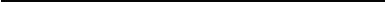 2 Указывается, если организация, осуществляющая образовательную деятельность, в которой обучается гражданин (в которую намерен поступать гражданин), является стороной договора.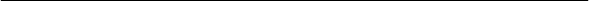 3 Гражданин вправе поступать на целевое обучение по специальности или направлению подготовки высшего образования, входящим в перечень, определенный Правительством Российской Федерации, в пределах установленной квоты приема на целевое обучение в случае заключения им договора с органом или организацией, указанными в части 1 статьи 711 Федерального закона "Об образовании в Российской Федерации".4 Указывается в случае заключения договора с несовершеннолетним гражданином или в случаях, когда гражданин не приобрел дееспособность в полном объеме в соответствии с  законодательством Российской Федерации.5 Редакция раздела II договора в случае заключения договора с гражданином, поступающим по образовательной программе на обучение или на целевое обучение в пределах установленной квоты приема на целевое обучение.6 Наличие государственной аккредитации образовательной программы указывается по решению заказчика.7 Указывается по решению заказчика.8 Указывается по решению заказчика для образовательной программы среднего профессионального образования.9 Указывается по решению заказчика.10 Указывается по решению заказчика.11 Редакция раздела II договора в случае заключения договора с гражданином, обучающимся по образовательной программе.12 Наличие государственной аккредитации образовательной программы указывается по решению заказчика.13 Указывается по решению заказчика.14 Указывается по решению заказчика.15 Указывается по решению заказчика.16  Заполняется в случае установления в пункте 1 раздела III договора места осуществления гражданиномтрудовой деятельности в соответствии с квалификацией, полученной в результате освоения образовательной программы, в организации, в которую будет трудоустроен гражданин в соответствии с договором.17 Заполняется в случае установления в пункте 1 раздела III договора места осуществления гражданином трудовой    деятельности    в    соответствии    с    квалификацией,    полученной    в   результате  освоенияобразовательной программы, по характеру деятельности организации, в которую будет трудоустроен гражданин в соответствии с договором.18 Заполняется в случае установления в пункте 1 раздела III договора места осуществления  гражданиномтрудовой деятельности в соответствии с квалификацией, полученной в результате освоения образовательной программы, по трудовой функции (функциям), выполняемой гражданином при осуществлении трудовой деятельности. Может быть указана одна или несколько характеристик трудовой функции (функций).19 Указывается по решению заказчика.20 Условия оплаты труда в период осуществления трудовой деятельности, в том числе минимальныйуровень оплаты труда (в рублях или в процентах от среднемесячной начисленной заработной платы в субъекте Российской Федерации, на территории которого должен быть трудоустроен гражданин), могут устанавливаться в соответствии с Положением о целевом обучении по образовательным программам среднего профессионального и высшего образования, утвержденным постановлением Правительства Российской Федерации от	2019 г. №	"О целевом обучении по образовательным программам среднего профессионального и высшего образования и признании утратившим силу постановления Правительства Российской Федерации от 27 ноября 2013 г. № 1076".21 Срок осуществления гражданином трудовой деятельности составляет не менее 3 лет.22 Стороны самостоятельно определяют перечень мер поддержки, предоставляемых гражданину, с указанием порядка, сроков и размеров их предоставления.23 Указывается по решению заказчика, в случае если государственная итоговая аттестация пообразовательной программе включает в себя защиту выпускной квалификационной работы.24 Указывается, если договор заключен с гражданином, поступающим на обучение по образовательнойпрограмме, и договор не предусматривает поступления на целевое обучение в пределах квоты приема на 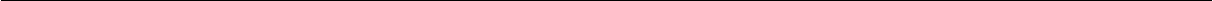 25 В случае поступления гражданина на целевое обучение в пределах квоты приема на целевое обучение, установленной Правительством Российской Федерации, указанный перевод должен соответствовать требованиям, предусмотренным пунктом 51 Положения о целевом обучении по образовательным программам среднего профессионального и высшего образования, утвержденного постановлением Правительства   Российской   Федерации   от	2019   г.   №	"О    целевом   обучении   по образовательным программам среднего профессионального и высшего образования и признании утратившим силу постановления Правительства Российской Федерации от 27 ноября 2013 г. № 1076".26  В случае поступления гражданина на целевое обучение в пределах квоты приема на целевое обучение,установленной Правительством Российской Федерации, указанный перевод должен соответствовать требованиям, предусмотренным пунктом 51 Положения о целевом обучении по образовательным программам среднего профессионального и высшего образования, утвержденного постановлением Правительства   Российской   Федерации   от	2019   г.   №	"О    целевом   обучении   по образовательным программам среднего профессионального и высшего образования и признании утратившим силу постановления Правительства Российской Федерации от 27 ноября 2013 г. № 1076".27 Раздел VI включается в договор, если организация, в которую будет трудоустроен гражданин, является стороной договора.28    Указывается  по  решению  заказчика,  определяется  с  учетом  подпункта  "а"  пункта  1  раздела    IVдоговора.29 Указывается по решению заказчика, в случае если государственная итоговая аттестация пообразовательной программе включает в себя защиту выпускной квалификационной работы и соответствующее право заказчиком предоставлено работодателю.30 Раздел VII включается в договор, если организация, осуществляющая образовательную деятельность, в которой обучается гражданин (в которую намерен поступать гражданин), является стороной договора.31 Если договор заключается с гражданином, поступающим на обучение.32 В случае если договор не предусматривает поступления на целевое обучение в пределах квотыприема на целевое обучение, такой договор может быть расторгнут по соглашению сторон. В случае если договор предусматривает поступление на целевое обучение в пределах квоты приема на целевое обучение, такой договор не может быть расторгнут по соглашению сторон.33 Указывается, если организация, в которую будет трудоустроен гражданин, является  стороной  договора.34  Указывается, если организация, осуществляющая образовательную деятельность, в которой  обучаетсягражданин (в которую намерен поступать гражданин), является стороной договора._ 	_Заказчик(полное наименование) (местонахождение) (банковские реквизиты)(иные реквизиты) 		 / 		/ (подпись)		(фамилия, имя, отчество(при наличии)М.П.Гражданин(фамилия, имя, отчество (при наличии) (дата рождения)(паспортные данные: серия, номер, когда и кем выдан)(место регистрации) 	 (банковские реквизиты (при наличии) 		 / 		/ (подпись)		(фамилия, имя, отчество(при наличии)Работодатель33(полное наименование) (местонахождение) (банковские реквизиты) (иные реквизиты) 		 / 		/ (подпись)		(фамилия, имя, отчество(при наличии)М.П.